Operations Management, 2e (Cachon) Chapter 1   Introduction to Operations Management 1) Supply is a set of products or services a business offers to its customers.Answer:  TRUEExplanation:  Supply is a set of products or services a business offers to its customers.Difficulty: 1 EasyTopic:  The Customers View of the WorldLearning Objective:  01-01 Identify the drivers of customer utility.Bloom's:  RememberAACSB:  Analytical ThinkingAccessibility:  Keyboard Navigation; Screen Reader Compatible2) Consumption utility is composed of price and convenience.Answer:  FALSEExplanation:  Consumption utility is composed of performance and fit. Difficulty: 1 EasyTopic:  The Customers View of the WorldLearning Objective:  01-01 Identify the drivers of customer utility.Bloom's:  RememberAACSB:  Analytical ThinkingAccessibility:  Keyboard Navigation; Screen Reader Compatible3) "Firm A Pareto dominates firm B" means that firm A's product or service is inferior to that of firm B on all dimensions of the customer utility function.Answer:  FALSEExplanation:  "Firm A Pareto dominates firm B" means that firm A's product or service is superior to that of firm B on all dimensions of the customer utility function.Difficulty: 1 EasyTopic:  A Firms Strategic Trade-OffsLearning Objective:  01-02 Explain inefficiencies and determine if a firm is on the efficient frontier.Bloom's:  RememberAACSB:  Analytical ThinkingAccessibility:  Keyboard Navigation; Screen Reader Compatible4) A firm reduces inefficiencies by making trade-offs.Answer:  FALSEExplanation:  A firm reduces inefficiencies so that it does not have to sacrifice one performance dimension versus another. Difficulty: 2 MediumTopic:  Overcoming Inefficiencies: The Three System InhibitorsLearning Objective:  01-02 Explain inefficiencies and determine if a firm is on the efficient frontier.Bloom's:  UnderstandAACSB:  Analytical ThinkingAccessibility:  Keyboard Navigation; Screen Reader Compatible5) Reducing inefficiencies will increase a firm's profitability.Answer:  TRUEExplanation:  Reducing inefficiencies by increasing what the customer is willing to pay and/or decreasing costs will increase a firm's profitability.Difficulty: 1 EasyTopic:  Overcoming Inefficiencies: The Three System InhibitorsLearning Objective:  01-02 Explain inefficiencies and determine if a firm is on the efficient frontier.Bloom's:  RememberAACSB:  Analytical ThinkingAccessibility:  Keyboard Navigation; Screen Reader Compatible6) Every work requires operations.Answer:  TRUEExplanation:  All work requires operations to do the work and/or to improve the work.Difficulty: 1 EasyTopic:  Operations Management: An Overview of the BookLearning Objective:  01-04 Explain what work in operations management looks like.Bloom's:  RememberAACSB:  Analytical ThinkingAccessibility:  Keyboard Navigation; Screen Reader Compatible7) "Who are the customers?" is a key question in operations management.Answer:  TRUEExplanation:  "Who are the customers and what are their heterogeneous needs?" is a key operations management question, corresponding to the consumption utility component of the consumer utility function.Difficulty: 1 EasyTopic:  Operations Management: An Overview of the BookLearning Objective:  01-05 Articulate the key operational decisions a firm needs to make to match supply with demand.Bloom's:  RememberAACSB:  Analytical ThinkingAccessibility:  Keyboard Navigation; Screen Reader Compatible8) The set of products or services a business offers to its customers is called ________. A) demandB) bundleC) supplyD) valueAnswer:  CExplanation:  Supply is the set of products or services offered by a business to its customers. Difficulty: 1 EasyTopic:  The Customers View of the World; IntroductionLearning Objective:  01-01 Identify the drivers of customer utility.Bloom's:  RememberAACSB:  Analytical ThinkingAccessibility:  Keyboard Navigation; Screen Reader Compatible9) The set of products or services customers want is called ________.A) demandB) bundleC) supplyD) valueAnswer:  AExplanation:  Demand is the set of products or services customers want. Difficulty: 1 EasyTopic:  The Customers View of the World; IntroductionLearning Objective:  01-01 Identify the drivers of customer utility.Bloom's:  RememberAACSB:  Analytical ThinkingAccessibility:  Keyboard Navigation; Screen Reader Compatible10) "Match supply with demand" means ________.A) telling customers what they want while reducing pricesB) offering customers what they want while making a profitC) explaining to customers what they want while lowering costsD) investing in marketing while investing in automationAnswer:  BExplanation:  "Offer customers what they want" is another way of saying "match supply with demand." Difficulty: 1 EasyTopic:  The Customers View of the World; IntroductionLearning Objective:  01-05 Articulate the key operational decisions a firm needs to make to match supply with demand.Bloom's:  RememberAACSB:  Analytical ThinkingAccessibility:  Keyboard Navigation; Screen Reader Compatible11) Which of the following is NOT a goal of operations management?A) Understanding the drivers of customer utilityB) Matching supply with demandC) Making a profit while providing customers what they wantD) Providing great products at low prices to customersAnswer:  AExplanation:  Understanding customer utility drivers is a goal of marketing, not operations management.Difficulty: 1 EasyTopic:  The Customers View of the World; IntroductionLearning Objective:  01-05 Articulate the key operational decisions a firm needs to make to match supply with demand.Bloom's:  RememberAACSB:  Analytical ThinkingAccessibility:  Keyboard Navigation; Screen Reader Compatible12) Which of the following is NOT a challenge of matching supply with demand?A) Delivering better products at low pricesB) Attempting to predict demandC) Providing customers with what they want at a low costD) Reducing demand to match supplyAnswer:  DExplanation:  The challenge of matching supply with demand is to understand demand so that better products or services are offered to customers at low cost. Difficulty: 2 MediumTopic:  The Customers View of the World; IntroductionLearning Objective:  01-05 Articulate the key operational decisions a firm needs to make to match supply with demand.Bloom's:  UnderstandAACSB:  Analytical ThinkingAccessibility:  Keyboard Navigation; Screen Reader Compatible13) A customer's desire for a product or service is measured by its ________.A) popularityB) costsC) utilityD) advertisementAnswer:  CExplanation:  According to economic theory, utility measures one's desire for a product or service. Difficulty: 1 EasyTopic:  The Customers View of the WorldLearning Objective:  01-01 Identify the drivers of customer utility.Bloom's:  RememberAACSB:  Analytical ThinkingAccessibility:  Keyboard Navigation; Screen Reader Compatible14) Economic theory suggests that a customer chooses a product or service to obtain the highest ________.A) demandB) supplyC) utilityD) satisfactionAnswer:  CExplanation:  A customer chooses a product or service that gives him/her the highest utility. Difficulty: 1 EasyTopic:  The Customers View of the WorldLearning Objective:  01-01 Identify the drivers of customer utility.Bloom's:  RememberAACSB:  Analytical ThinkingAccessibility:  Keyboard Navigation; Screen Reader Compatible15) Utility is composed of the following components EXCEPT ________.A) customer loyaltyB) priceC) inconvenienceD) consumption utilityAnswer:  AExplanation:  Utility is composed of consumption utility, price, and inconvenience.Difficulty: 1 EasyTopic:  The Customers View of the WorldLearning Objective:  01-01 Identify the drivers of customer utility.Bloom's:  RememberAACSB:  Analytical ThinkingAccessibility:  Keyboard Navigation; Screen Reader Compatible16) The features of a product or service that most, if not all, customers prefer are called ________.A) consensus attributesB) consumption attributesC) fit attributesD) performance attributesAnswer:  DExplanation:  Performance attributes are features of a product or service that most, if not all, customers prefer. Difficulty: 1 EasyTopic:  The Customers View of the WorldLearning Objective:  01-01 Identify the drivers of customer utility.Bloom's:  RememberAACSB:  Analytical ThinkingAccessibility:  Keyboard Navigation; Screen Reader Compatible17) The many flavors of ice-cream offered by ice-cream parlors are reflective of the ________ of today's customers.A) bargaining powerB) product-fitC) heterogeneous preferencesD) knowledge baseAnswer:  CExplanation:  Customers' differences in taste, color, or size of the product or services they want are called heterogeneous preferences. Difficulty: 3 HardTopic:  The Customers View of the WorldLearning Objective:  01-01 Identify the drivers of customer utility.Bloom's:  ApplyAACSB:  Analytical ThinkingAccessibility:  Keyboard Navigation; Screen Reader Compatible18) The inconvenience of obtaining a product or receiving a service is called ________.A) transaction costB) fitC) timingD) unavailabilityAnswer:  AExplanation:  Transaction costs refer to the inconvenience of obtaining a product or receiving a service. Difficulty: 1 EasyTopic:  The Customers View of the WorldLearning Objective:  01-01 Identify the drivers of customer utility.Bloom's:  RememberAACSB:  Analytical ThinkingAccessibility:  Keyboard Navigation; Screen Reader Compatible19) A restaurant promising a meal in two minutes or less attempts to cater to which part of the customer utility function?A) TimingB) PreferenceC) AmbienceD) FitAnswer:  AExplanation:  Promising customers quick delivery is designed to appeal to the timing dimension of customer utility.Difficulty: 2 MediumTopic:  The Customers View of the WorldLearning Objective:  01-01 Identify the drivers of customer utility.Bloom's:  UnderstandAACSB:  Analytical ThinkingAccessibility:  Keyboard Navigation; Screen Reader Compatible20) Price utility includes all of the following EXCEPT ________.A) cost of owning the productB) shipping costC) financing costsD) transaction costsAnswer:  DExplanation:  Price utility includes the total cost of owning the product or receiving the service. Transaction costs refer to the inconvenience of obtaining the product or receiving the service. Difficulty: 2 MediumTopic:  The Customers View of the WorldLearning Objective:  01-01 Identify the drivers of customer utility.Bloom's:  UnderstandAACSB:  Analytical ThinkingAccessibility:  Keyboard Navigation; Screen Reader Compatible21) ________ is the study of how customers derive utility from products or services.A) MarketingB) OperationsC) EconomicsD) ManagementAnswer:  AExplanation:  Marketing is the study of how customers derive utility from products or services. Difficulty: 1 EasyTopic:  The Customers View of the WorldLearning Objective:  01-01 Identify the drivers of customer utility.Bloom's:  RememberAACSB:  Analytical ThinkingAccessibility:  Keyboard Navigation; Screen Reader Compatible22) Which dimension of the customer utility function is emphasized with a restaurant's slogan, "Eat Fresh"?A) TimingB) LocationC) PerformanceD) FitAnswer:  CExplanation:  "Eat Fresh" is a performance attribute of Subway's sandwiches indicating that customers prefer fresh over processed ingredients in their food. Difficulty: 3 HardTopic:  The Customers View of the WorldLearning Objective:  01-01 Identify the drivers of customer utility.Bloom's:  ApplyAACSB:  Analytical ThinkingAccessibility:  Keyboard Navigation; Screen Reader Compatible23) A firm that offers tailor-made suits to its customers is appealing to the ________ dimension of the customers' utility function.A) timingB) locationC) performanceD) fitAnswer:  DExplanation:  Fit captures how well the product or service matches with the unique characteristics of a given customer. Difficulty: 3 HardTopic:  The Customers View of the WorldLearning Objective:  01-01 Identify the drivers of customer utility.Bloom's:  ApplyAACSB:  Analytical ThinkingAccessibility:  Keyboard Navigation; Screen Reader Compatible24) Which of the following statements about a firm's capabilities is FALSE?A) A firm has capabilities to do well on some dimensions of its customers' utility function.B) A firm has capabilities to do well on all dimensions of its customers' utility function.C) A firm's capabilities can be defined as the dimensions of the customer's utility function it is able to satisfy.D) How well a firm can satisfy its customers' utility function is dependent on its capabilities.Answer:  BExplanation:  A firm has capabilities to do well on some but not all dimensions of its customers' utility function. Difficulty: 2 MediumTopic:  A Firms Strategic Trade-OffsLearning Objective:  01-02 Explain inefficiencies and determine if a firm is on the efficient frontier.Bloom's:  UnderstandAACSB:  Analytical ThinkingAccessibility:  Keyboard Navigation; Screen Reader Compatible25) You are considering four hotels that differ from each other with respect to their price and customer reviews: Which of the following is a valid conclusion?A) H3 is Pareto dominated by H2B) H2 is Pareto dominated by H3C) H1 is Pareto dominated by H4D) H4 is Pareto dominated by H1Answer:  DExplanation:  Pareto dominated means that a firm's product or service is inferior to one or multiple competitors on  all dimensions of the customer utility function.Difficulty: 3 HardTopic:  A Firms Strategic Trade-OffsLearning Objective:  01-02 Explain inefficiencies and determine if a firm is on the efficient frontier.Bloom's:  EvaluateAACSB:  Analytical ThinkingAccessibility:  Keyboard Navigation; Screen Reader Compatible26) You are considering four hotels that differ from each other with respect to their price and customer reviews:Which of these hotels is NOT on the efficient frontier?A) H1B) H3C) H2D) H4Answer:  DExplanation:  At least one competitor is better on both factors than H4. H4 is Pareto dominated and cannot be on the efficient frontier. Difficulty: 3 HardTopic:  A Firms Strategic Trade-OffsLearning Objective:  01-02 Explain inefficiencies and determine if a firm is on the efficient frontier.Bloom's:  EvaluateAACSB:  Analytical ThinkingAccessibility:  Keyboard Navigation; Screen Reader Compatible27) You are considering four hotels that differ from each other with respect to their price and customer reviews:Which of these hotels is inefficient?A) H1B) H2C) H3D) H4Answer:  DExplanation:  A firm that is not on the efficient frontier is inefficient. Difficulty: 3 HardTopic:  A Firms Strategic Trade-OffsLearning Objective:  01-02 Explain inefficiencies and determine if a firm is on the efficient frontier.Bloom's:  EvaluateAACSB:  Analytical ThinkingAccessibility:  Keyboard Navigation; Screen Reader Compatible28) Beyond just executing the current way of doing things, operations management is about ________.A) eliminating inefficiencies to move the firm away from the efficient frontierB) making strategic trade-offs to do well on all dimensions of the customers' utility functionC) managing inputs and resources to move the firm away from the efficient frontierD) innovating its operations to shift the efficient frontierAnswer:  DExplanation:  There are three ways in which operations management can match supply with demand: make trade-offs, reduce inefficiencies, and innovate. Difficulty: 2 MediumTopic:  A Firms Strategic Trade-OffsLearning Objective:  01-02 Explain inefficiencies and determine if a firm is on the efficient frontier.Bloom's:  UnderstandAACSB:  Analytical ThinkingAccessibility:  Keyboard Navigation; Screen Reader Compatible29) By making many burgers before customers ask for them, a fast-food restaurant is sacrificing the dimension of ________ and improving the dimension of ________ in the customers' utility function.A) timing, fitB) fit, timingC) timing, priceD) price, timingAnswer:  BExplanation:  Trade-offs among the dimensions of the customer's utility function allow a firm to sacrifice on one dimension, such as fit, while excelling on another, such as time.Difficulty: 2 MediumTopic:  A Firms Strategic Trade-OffsLearning Objective:  01-02 Explain inefficiencies and determine if a firm is on the efficient frontier.Bloom's:  UnderstandAACSB:  Analytical ThinkingAccessibility:  Keyboard Navigation; Screen Reader Compatible30) A firm that targets a market segment of budget-conscious customers is likely to sacrifice some ________ to get a better ________.A) consumption utility, priceB) performance, fitC) timing, locationD) location, utilityAnswer:  AExplanation:  Budget-conscious customers are price sensitive and they will be less willing to pay (price utility) for a perfectly fitted or optimally performed (consumption utility) product/service.Difficulty: 3 HardTopic:  A Firms Strategic Trade-OffsLearning Objective:  01-02 Explain inefficiencies and determine if a firm is on the efficient frontier.Bloom's:  EvaluateAACSB:  Analytical ThinkingAccessibility:  Keyboard Navigation; Screen Reader Compatible31) Three restaurants are compared along the dimensions of responsiveness and cost performance, as shown below: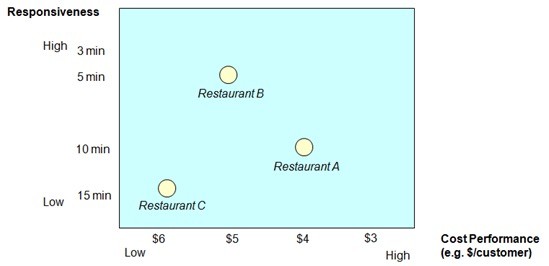 Which of the following conclusions can be drawn about restaurant C?A) It is on the efficient frontier.B) It Pareto dominates A.C) It is inefficient.D) It is efficient.Answer:  CExplanation:  Restaurant C is not on the efficient frontier, suggesting that it is inefficient. Difficulty: 3 HardTopic:  A Firms Strategic Trade-OffsLearning Objective:  01-02 Explain inefficiencies and determine if a firm is on the efficient frontier.Bloom's:  AnalyzeAACSB:  Analytical ThinkingAccessibility:  Keyboard Navigation; Screen Reader Compatible32) Three restaurants are compared along the dimensions of responsiveness and cost performance, as shown below:Which of the following conclusions can be drawn?A) A is Pareto dominated by B.B) A is on the efficient frontier.C) C is Pareto dominating A and B.D) C is on the efficient frontier.Answer:  BExplanation:  Both A and B are on the efficient frontier and Pareto dominate C.Difficulty: 3 HardTopic:  A Firms Strategic Trade-OffsLearning Objective:  01-02 Explain inefficiencies and determine if a firm is on the efficient frontier.Bloom's:  AnalyzeAACSB:  Analytical ThinkingAccessibility:  Keyboard Navigation; Screen Reader Compatible33) A firm invents an app that allows customers to make purchases with their smartphone. The firm hopes its new mobile payment app will ________ the efficient frontier through ________.A) shift, innovationB) stay on, innovationC) stay on, imitationD) shift, imitationAnswer:  AExplanation:  Innovating is a way of shifting the efficient frontier. Difficulty: 3 HardTopic:  A Firms Strategic Trade-OffsLearning Objective:  01-02 Explain inefficiencies and determine if a firm is on the efficient frontier.Bloom's:  ApplyAACSB:  Analytical ThinkingAccessibility:  Keyboard Navigation; Screen Reader Compatible34) The difference between revenue and costs is called ________.A) profitB) inputC) supplyD) demandAnswer:  AExplanation:  Profit is the difference between revenue and costs. Difficulty: 1 EasyTopic:  Overcoming Inefficiencies: The Three System InhibitorsLearning Objective:  01-03 Explain the three system inhibitors.Bloom's:  RememberAACSB:  Analytical ThinkingAccessibility:  Keyboard Navigation; Screen Reader Compatible35) A firm invests in building a manufacturing plant. This investment is an example of ________.A) costs for outputsB) variable costsC) costs for resourcesD) marketing costsAnswer:  CExplanation:  Resources such as production facilities are things in a business that help transform input into output. Difficulty: 2 MediumTopic:  Overcoming Inefficiencies: The Three System InhibitorsLearning Objective:  01-03 Explain the three system inhibitors.Bloom's:  UnderstandAACSB:  Analytical ThinkingAccessibility:  Keyboard Navigation; Screen Reader Compatible36) A firm can increase its profitability by ________.A) increasing costs and reducing priceB) moving away from the efficient frontierC) reducing efficienciesD) reducing inefficienciesAnswer:  DExplanation:  Reducing inefficiencies will increase a firm's profitability. Difficulty: 1 EasyTopic:  Overcoming Inefficiencies: The Three System InhibitorsLearning Objective:  01-05 Articulate the key operational decisions a firm needs to make to match supply with demand.Bloom's:  RememberAACSB:  Analytical ThinkingAccessibility:  Keyboard Navigation; Screen Reader Compatible37) Which of the following is NOT a system inhibitor?A) InflexibilityB) Poor brand recognitionC) VariabilityD) WasteAnswer:  BExplanation:  The three system inhibitors are waste, variability, and inflexibility. Difficulty: 1 EasyTopic:  Overcoming Inefficiencies: The Three System InhibitorsLearning Objective:  01-03 Explain the three system inhibitors.Bloom's:  RememberAACSB:  Analytical ThinkingAccessibility:  Keyboard Navigation; Screen Reader Compatible38) Leftover bread that is not sold at a bakery is an example of ________.A) defectB) flexibilityC) variabilityD) wasteAnswer:  DExplanation:  Leftover bread takes up inputs and resources to make but adds no value to customers if it is not sold. Difficulty: 2 MediumTopic:  Overcoming Inefficiencies: The Three System InhibitorsLearning Objective:  01-03 Explain the three system inhibitors.Bloom's:  UnderstandAACSB:  Analytical ThinkingAccessibility:  Keyboard Navigation; Screen Reader Compatible39) A long waiting line at the checkout of a supermarket at some moments in the day is an example of ________ and a symptom of ________.A) defect, wasteB) inflexibility, profitC) variability, inflexibilityD) waste, variabilityAnswer:  CExplanation:  Customers coming at different times of the day cause demand variability. Difficulty: 2 MediumTopic:  Overcoming Inefficiencies: The Three System InhibitorsLearning Objective:  01-03 Explain the three system inhibitors.Bloom's:  UnderstandAACSB:  Analytical ThinkingAccessibility:  Keyboard Navigation; Screen Reader Compatible40) A sold-out concert that turns away music fans because it is not able to increase the number of seats is an example of ________.A) defectB) inflexibilityC) variabilityD) wasteAnswer:  BExplanation:  The inability to accommodate all music fans due to insufficient booking capacity is an example of inflexibility. Difficulty: 2 MediumTopic:  Overcoming Inefficiencies: The Three System InhibitorsLearning Objective:  01-03 Explain the three system inhibitors.Bloom's:  UnderstandAACSB:  Analytical ThinkingAccessibility:  Keyboard Navigation; Screen Reader Compatible41) Which of the following is NOT a source of supply variability?A) Customers with different requestsB) Power outageC) Time to serve a customerD) Wrong order enteredAnswer:  AExplanation:  Customers having different requests causes demand variability. Difficulty: 2 MediumTopic:  Overcoming Inefficiencies: The Three System InhibitorsLearning Objective:  01-03 Explain the three system inhibitors.Bloom's:  UnderstandAACSB:  Analytical ThinkingAccessibility:  Keyboard Navigation; Screen Reader Compatible42) To which system inhibitor does the following customer complaint relate: "I wish they could add more cashiers in the busy hours"?A) DefectB) InflexibilityC) VariabilityD) WasteAnswer:  BExplanation:  Inflexibility is the inability of an operation to quickly and cheaply change in response to new information. Difficulty: 3 HardTopic:  Overcoming Inefficiencies: The Three System InhibitorsLearning Objective:  01-03 Explain the three system inhibitors.Bloom's:  ApplyAACSB:  Analytical ThinkingAccessibility:  Keyboard Navigation; Screen Reader Compatible43) More guests showing up than expected at a party is an example of ________.A) demand variabilityB) supply variabilityC) demand inflexibilityD) supply inflexibilityAnswer:  AExplanation:  Demand variability deals with uncertainty in knowing exactly how many guests will show up. Difficulty: 3 HardTopic:  Overcoming Inefficiencies: The Three System InhibitorsLearning Objective:  01-03 Explain the three system inhibitors.Bloom's:  AnalyzeAACSB:  Analytical ThinkingAccessibility:  Keyboard Navigation; Screen Reader Compatible44) Which of the following statements about system inhibitors is TRUE?A) Reducing waste is enough to battle against system inhibitors.B) Increasing profit is a way to overcome system inhibitors.C) Fighting system inhibitors is a one-time process.D) System inhibitors cause inefficiencies.Answer:  DExplanation:  Inefficiencies are the result of having system inhibitors in an operation. Difficulty: 2 MediumTopic:  Overcoming Inefficiencies: The Three System InhibitorsLearning Objective:  01-03 Explain the three system inhibitors.Bloom's:  UnderstandAACSB:  Analytical ThinkingAccessibility:  Keyboard Navigation; Screen Reader Compatible45) Operations management is about ________.A) working harderB) doing away with workC) improving the way we workD) dealing with customer feedbackAnswer:  CExplanation:  Operations management is about improving how work is being done. Difficulty: 1 EasyTopic:  Operations Management at WorkLearning Objective:  01-04 Explain what work in operations management looks like.Bloom's:  RememberAACSB:  Analytical ThinkingAccessibility:  Keyboard Navigation; Screen Reader Compatible46) Which of the following statements about operations management is TRUE?A) Every work requires operations.B) Operations is all about manufacturing plants.C) Operations management is in all job descriptions.D) Operations management is not important for lawyers.Answer:  AExplanation:  Operations is about work and operations management is about improving the work. Difficulty: 1 EasyTopic:  Operations Management at WorkLearning Objective:  01-04 Explain what work in operations management looks like.Bloom's:  RememberAACSB:  Analytical ThinkingAccessibility:  Keyboard Navigation; Screen Reader Compatible47) Operations comes from the Latin word "opus," which means ________.A) activityB) helping peopleC) improvementD) workAnswer:  DExplanation:  Operations comes from the Latin word "opus," which means "work." Difficulty: 1 EasyTopic:  Operations Management at WorkLearning Objective:  01-04 Explain what work in operations management looks like.Bloom's:  RememberAACSB:  Analytical ThinkingAccessibility:  Keyboard Navigation; Screen Reader Compatible48) Operations management improves the way work is done by means of all of the following EXCEPT ________.A) overcoming efficienciesB) eliminating wasteC) decreasing variabilityD) increasing flexibilityAnswer:  AExplanation:  Operations management helps people improve the way they work by overcoming the inefficiencies that they face. Difficulty: 2 MediumTopic:  Operations Management at WorkLearning Objective:  01-04 Explain what work in operations management looks like.Bloom's:  UnderstandAACSB:  Analytical ThinkingAccessibility:  Keyboard Navigation; Screen Reader Compatible49) A doctor can apply his/her knowledge in operations management to ________.A) find a cure for cancerB) discover a new drugC) improve his/her work as a doctorD) improve his/her language skillsAnswer:  CExplanation:  Operations management helps to improve a doctor's work. Difficulty: 2 MediumTopic:  Operations Management at WorkLearning Objective:  01-04 Explain what work in operations management looks like.Bloom's:  UnderstandAACSB:  Analytical ThinkingAccessibility:  Keyboard Navigation; Screen Reader Compatible50) Which of the following is a job of an operations manager?A) Managing inventory levelsB) Setting up an accounting systemC) Filing lawsuits against competitorsD) Developing a new logoAnswer:  AExplanation:  Operations managers are in charge of acquiring inputs and managing the resources they need to better serve their customers. Difficulty: 2 MediumTopic:  Operations Management at WorkLearning Objective:  01-04 Explain what work in operations management looks like.Bloom's:  UnderstandAACSB:  Analytical ThinkingAccessibility:  Keyboard Navigation; Screen Reader Compatible51) Which of the following is NOT a job of an operations manager?A) Acquiring inputsB) Managing resourcesC) Overcoming inefficienciesD) Developing a new logoAnswer:  DExplanation:  Operations managers are in charge of acquiring inputs and managing the resources they need to better serve their customers. Difficulty: 2 MediumTopic:  Operations Management at WorkLearning Objective:  01-04 Explain what work in operations management looks like.Bloom's:  UnderstandAACSB:  Analytical ThinkingAccessibility:  Keyboard Navigation; Screen Reader Compatible52) Which of the following is NOT a job of an operations manager?A) Acquiring inputsB) Managing resourcesC) Overcoming inefficienciesD) Filing lawsuits against competitorsAnswer:  DExplanation:  Operations managers are in charge of acquiring inputs and managing the resources they need to better serve their customers. Difficulty: 2 MediumTopic:  Operations Management at WorkLearning Objective:  01-04 Explain what work in operations management looks like.Bloom's:  UnderstandAACSB:  Analytical ThinkingAccessibility:  Keyboard Navigation; Screen Reader Compatible53) As an operations manager, you improve work by doing all of the following EXCEPT ________.A) eliminating wasteB) increasing flexibilityC) doing the work for othersD) reducing variabilityAnswer:  CExplanation:  Work can be improved by overcoming the three system inhibitors.Difficulty: 1 EasyTopic:  Operations Management at WorkLearning Objective:  01-04 Explain what work in operations management looks like.Bloom's:  RememberAACSB:  Analytical ThinkingAccessibility:  Keyboard Navigation; Screen Reader Compatible54) As an operations manager, you improve work by doing all of the following EXCEPT ________.A) eliminating wasteB) increasing flexibilityC) reducing variabilityD) setting up a new accounting systemAnswer:  DExplanation:  Work can be improved by overcoming the three system inhibitors. Difficulty: 1 EasyTopic:  Operations Management at WorkLearning Objective:  01-04 Explain what work in operations management looks like.Bloom's:  RememberAACSB:  Analytical ThinkingAccessibility:  Keyboard Navigation; Screen Reader Compatible55) A mismatch of supply and demand can be caused by all of the following EXCEPT ________.A) demand variabilityB) supply variabilityC) supply inflexibilityD) demand inflexibilityAnswer:  DExplanation:  Inflexibility comes from the supply side only. Difficulty: 2 MediumTopic:  Operations Management: An Overview of the BookLearning Objective:  01-05 Articulate the key operational decisions a firm needs to make to match supply with demand.Bloom's:  UnderstandAACSB:  Analytical ThinkingAccessibility:  Keyboard Navigation; Screen Reader Compatible56) Which of the following is NOT an operational problem that you will learn in this text?A) Process analysisB) Process improvementC) Process satisfactionD) Process qualityAnswer:  CExplanation:  The term "process satisfaction" does not make sense. Our goal is to satisfy the customer. Difficulty: 1 EasyTopic:  Operations Management: An Overview of the BookLearning Objective:  01-05 Articulate the key operational decisions a firm needs to make to match supply with demand.Bloom's:  RememberAACSB:  Analytical ThinkingAccessibility:  Keyboard Navigation; Screen Reader Compatible57) ________ addresses the question of how a firm should produce the products or services its customers want.A) Process analysisB) Product developmentC) Process satisfactionD) Process qualityAnswer:  AExplanation:  Process analysis addresses the question of how a firm should produce the products or services its customers want. Difficulty: 1 EasyTopic:  Operations Management: An Overview of the BookLearning Objective:  01-05 Articulate the key operational decisions a firm needs to make to match supply with demand.Bloom's:  RememberAACSB:  Analytical ThinkingAccessibility:  Keyboard Navigation; Screen Reader Compatible58) ________ is a response to the three system inhibitors and helps answer the question of how a firm improves the productivity of its processes.A) Demand anticipationB) Inventory managementC) Process variabilityD) Lean operationsAnswer:  DExplanation:  Lean operations is a response to system inhibitors to improve a firm's process productivity. Difficulty: 1 EasyTopic:  Operations Management: An Overview of the BookLearning Objective:  01-05 Articulate the key operational decisions a firm needs to make to match supply with demand.Bloom's:  RememberAACSB:  Analytical ThinkingAccessibility:  Keyboard Navigation; Screen Reader Compatible59) ________ helps a firm to answer the question of how much of a product should be made or how many customers should be served.A) Product developmentB) Inventory managementC) Process variabilityD) Lean operationsAnswer:  BExplanation:  Inventory management helps a firm anticipate customer demand. Difficulty: 1 EasyTopic:  Operations Management: An Overview of the BookLearning Objective:  01-05 Articulate the key operational decisions a firm needs to make to match supply with demand.Bloom's:  RememberAACSB:  Analytical ThinkingAccessibility:  Keyboard Navigation; Screen Reader Compatible60) Which key operational question corresponds to the "inconvenience" component of the customer utility function?A) Who are the customers?B) How efficiently will products or services be delivered?C) What is the product or service to be delivered?D) Where will the demand be fulfilled?Answer:  DExplanation:  The question "Where will the demand be fulfilled?" answers the location subcomponent of the inconvenience component of the customer utility function. Difficulty: 2 MediumTopic:  Operations Management: An Overview of the BookLearning Objective:  01-05 Articulate the key operational decisions a firm needs to make to match supply with demand.Bloom's:  UnderstandAACSB:  Analytical ThinkingAccessibility:  Keyboard Navigation; Screen Reader Compatible61) Which key operational question corresponds to the "performance attributes" subcomponent of consumption utility?A) Who are the customers?B) How efficiently will the products or services be delivered?C) What is the product or service to be delivered?D) Where will the demand be fulfilled?Answer:  CExplanation:  The question "What is the product or service to be delivered?" defines the features or performance attributes of the product or service.Difficulty: 2 MediumTopic:  Operations Management: An Overview of the BookLearning Objective:  01-05 Articulate the key operational decisions a firm needs to make to match supply with demand.Bloom's:  UnderstandAACSB:  Analytical ThinkingAccessibility:  Keyboard Navigation; Screen Reader CompatibleHotelPriceReviews (1 = worst . . . 5 = best)H1$1003H2$2505H3$2004H4$1502HotelPriceReviews (1 = worst . . . 5 = best)H1$1003H2$2505H3$2004H4$1502HotelPriceReviews (1 = worst . . . 5 = best)H1$1003H2$2505H3$2004H4$1502